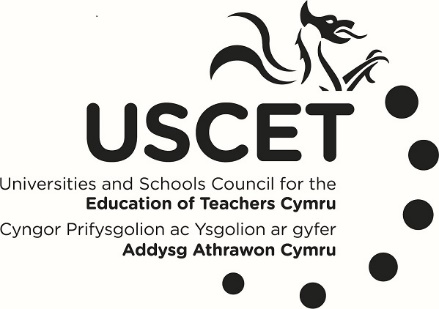 Cyngor Prifysgolion ac Ysgolion ar gyfer Addysg i Athrawon, CymruCylch Gorchwyl: Cyngor Prifysgolion ac Ysgolion ar gyfer Addysg i Athrawon, CymruCefndirMae Cyngor Prifysgolion ac Ysgolion ar gyfer Addysg i Athrawon, Cymru (CPYAAC) yn gorff cynrychioladol ar gyfer partneriaethau sy’n darparu rhaglenni addysgu athrawon o dan delerau'r systemau rheoleiddio ac ariannu sy’n gweithredu yng Nghymru.AelodaethBydd aelodaeth wreiddiol CPYAAC yn cynnwys: prifysgolion a oedd yn aelodau o UCET Cymru gynt; a chynrychiolwyr o bob consortiwm rhanbarthol yng Nghymru (GWE, Gwasanaeth Addysg ar y Cyd Consortiwm Canolbarth y De, Gwasanaeth Cyflawni Addysg De-ddwyrain Cymru ; ac ERW).Unwaith y bydd partneriaethau addysg wedi cael achrediad gan adlewyrchu canlyniad y broses achredu a ddaw i ben ym mis Mehefin 2018, bydd yr aelodaeth yn cynnwys:XX aelod o bob sefydliad addysg uwch sy’n rhan o ddarparu rhaglenni AGA achrededig;XX aelod o ysgolion o bob partneriaeth AGA achrededigOs nad ydynt wedi eu cynnwys drwy’r ddau gategori uchod, un aelod o bob prifysgol bellach sy’n cymryd rhan mewn; addysg ôl-orfodol i athrawon; datblygiad proffesiynol parhaus; a/neu ymchwil addysg;X aelod (au) o bob consortiwm rhanbarthol; aHyd at dri aelod cyfetholedig i wasanaethu am gyfnodau o hyd at dair blynedd gyda’r posibilrwydd o adnewyddu wedi hynny er mwyn sicrhau cael y cydbwysedd cywir yn yr aelodaeth rhwng ysgolion, colegau, prifysgolion a sefydliadau eraill ac i sicrhau mynediad i’r lefelau gofynnol o wybodaeth ac arbenigedd.DibenDiben CPYAAC fydd hyrwyddo cyfraniad y mae addysg i athrawon, sy’n cael ei ddarparu mewn partneriaeth rhwng prifysgolion, colegau a sefydliadau eraill, yn ei wneud i system addysg gynaliadwy ac sy’n gwella ei hun. Bydd yn hyrwyddwr ar ran y sefydliadau sy’n aelodau ac yn cymryd rhan mewn deialog adeiladol gyda’r llywodraeth, asiantaethau rheoleiddio a sefydliadau eraill. Bydd yn rhannu gwybodaeth a syniadau am holl agweddau addysg i athrawon, yn benodol, bydd yn:Cynrychioli darparwyr ac aelodau eraill CPYAAC sy’n ymwneud â darparu rhaglenni addysg i athrawon achrededig mewn trafodaethau gyda Llywodraeth Cymru, Estyn, Cyngor y Gweithlu Addysg, Cyngor Cyllido Addysg Uwch Cymru , hyfforddiant athrawon UCAS a sefydliadau perthnasol eraill;Trafod safiad polisi sy’n ymwneud ag addysg i athrawon ac ymchwil addysg (gan ganiatáu i safiad penodol gan ei gymryd gan aelodau unigol) gan gynnwys (ond nid yn gyfyngedig i):Recriwtio i raglenni addysg i athrawon; cynnwys a strwythur addysg i athrawon; sicrwydd ansawdd; partneriaethau rhwng ysgolion, colegau, prifysgolion a sefydliadau eraill; y cysylltiadau rhwng AGA a datblygiad proffesiynol cynnar a pharhaus; arweinyddiaeth mewn addysg; ac ymchwil addysg; aRhannu gwybodaeth ac arbenigedd ym mhob agwedd o addysg i athrawon ac ymchwil addysg.Cadeirydd ac Is-gadeirydd Bydd CPYAAC yn ethol Cadeirydd ac Is-gadeirydd i wasanaethu am gyfnodau o hyd at dair blynedd. Bydd deilydd y swydd yn newid am yn ail rhwng cynrychiolwyr Sefydliadau Addysg Uwch a chynrychiolwyr o ysgolion. Tra bydd cynrychiolydd o Sefydliad Addysg Uwch yn dal sedd y Cadeirydd, bydd swydd yr Is-gadeirydd yn cael ei dal gan rywun o ysgol, ac i’r gwrthwyneb.Cyfarfodydd Bydd cyfarfodydd yn cael eu cynnal o leiaf unwaith bob tymor ym mhob blwyddyn academaidd gyda sgôp i gynnal cyfarfodydd ychwanegol fel bo’n ofynnol. Bydd gofyn i holl aelodau CPYAAC ddatgan unrhyw wrthdaro diddordeb posib ar gychwyn pob cyfarfod. Bydd cyfarfodydd yn cael eu cyfrif fel bod yna gworwm os oes XX neu fwy o sefydliadau sy’n aelodau yn bresennol. Os na fydd yna gworwm, gall cyfarfodydd barhau, er bydd rhaid i unrhyw benderfyniadau gael eu cadarnhau gan grŵp lle mae yna gworwm, un ai dros e-bost neu mewn cyfarfod arall.Bydd lleoliad cyfarfodydd yn cael ei gytuno cyn cychwyn bob blwyddyn academaidd. Bydd defnyddio dulliau cyfathrebu o bell fel skype, fideo gynadleddau ayb yn  cael eu trefnu pan fydd hynny yn bosib.Is-grwpiau a gweithgorau Bydd gan CPYAAC awdurdod i sefydlu (a dadsefydlu) is-grwpiau a gweithgorau i drafod ac ystyried materion penodol neu feysydd addysg i athrawon fel y bydd yn ei ystyried yn briodol o dro i dro. Dylai unrhyw benderfyniadau gan unrhyw grŵp o’r fath gael ei gadarnhau gan CPYAAC.Cynrychioli CPYAACO dro i dro, bydd CPYAAC yn comisiynu unigolion o fewn ei aelodaeth i’w gynrychioli mewn cyfarfodydd, digwyddiadau ac mewn fforymau eraill. Mewn amgylchiadau o’r fath, bydd unigolion o’r fath yn siarad ar ran CPYAAC ac yn cynrychioli ei ddiddordebau ar y cyd yn hytrach nag ar ran eu sefydliadau eu hunain.Ariannu Bydd pob aelod o CPYAAC (aelodau CET Cymru gynt) yn talu tanysgrifiad blynyddol sy’n gyfwerth â’r gyfradd a gaiff ei thalu gan aelodau UCET y DU. Bydd yr holl swm a gaiff ei dalu (wedi tynnu arian i dalu costau canolog) yn cael ei roi i CPYAAC i’w ddefnyddio ar gyfer unrhyw beth sy’n gyson â'i gylch gorchwyl. Mae hyn yn gynnwys, ond nid yn gyfyngedig i: cost cyfarfodydd a digwyddiadau; gwasanaethau cyfieithu; a mynychu digwyddiadau allanol.Bydd cytundebau ariannu yn y dyfodol yn cael eu gwneud gan CPYAAC yng ngoleuni'r penderfyniadau am achredu rhaglenni AGA yn 2018/19 a thu hwnt. Rhagwelir y bydd cyfrifoldebau am ariannu yn cael eu rhannu ar draws cyfansoddiadau o fewn partneriaethau addysg i athrawon.Bydd gan CPYAAC y sgôp i sicrhau arian allanol ar gyfer prosiectau a gweithgareddau penodol. Ni ddylai hyn, fodd bynnag, gyfaddawdu, neu ymddangos fel ei fod yn cyfaddawdu, ei annibyniaeth a’i uniondeb.Perthynas gyda UCET fel sefydliad ar draws y DUMae The Universities Council for the Education of Teachers yn sefydliad ac iddo aelodau ar draws y DU ar gyfer prifysgolion a sefydliadau eraill sy’n ymwneud ag addysg i athrawon ac ymchwil addysg. Bydd partneriaethau addysg i athrawon yng Nghymru yn gymwys i gael aelodaeth UCET lawn ac yn cael yr un buddion a gwasanaethau ac aelodau eraill UCET. Mae gan aelodau CPYAAC gynrychiolaeth awtomatig ym mhob pwyllgor UCET. Bydd cadeirydd CPYAAC yn aelod o Bwyllgor Gweithredol UCET.Bydd staff UCET yn mynychu cyfarfodydd CPYAAC i ddarparu cyngor a chefnogaeth ysgrifenyddol.AdolyguBydd y cylch gorchwyl hwn yn cael ei adolygu yn rheolaidd gan ddechrau yn 2018/19.CPYAACMawrth 2017